Администрация сельского поселения Имянликулевский сельсовет муниципального района Чекмагушевский район Республики БашкортостанКАРАР                                                                             ПОСТАНОВЛЕНИЕ23 май  2017 й.                                 № 20                                 22 мая  2017 г.Об утверждении  Порядка организации сбора отработанных ртутьсодержащих ламп на территории сельского поселения Имянликулевский сельсовет муниципального района Чекмагушевский  район Республики Башкортостан.В соответствии с Федеральным законом от 06 октября 2003 года                      № 131-ФЗ «Об общих принципах организации местного самоуправления                     в Российской Федерации», во исполнение Постановления Правительства Российской Федерации от 03.09.2010 № 681 "Об утверждении Правил обращения с отходами производства и потребления в части осветительных устройств, электрических ламп, ненадлежащие сбор, накопление, использование, обезвреживание, транспортирование и размещение которых может повлечь причинение вреда жизни, здоровью граждан, вреда животным, растениям и окружающей среде", руководствуясь Уставом  сельского поселения Имянликулевский сельсовет муниципального района Чекмагушевский район Республики Башкортостан, администрация сельского поселения Имянликулевский сельсовет муниципального района Чекмагушевский район Республики БашкортостанПОСТАНОВЛЯЕТ:1. Утвердить «Порядок организации сбора отработанных ртутьсодержащих ламп на территории сельского поселения Имянликулевский сельсовет муниципального района Чекмагушевский  район Республики Башкортостан» (Приложение № 1).2.Организовать место сбора и хранения отработанных ртутьсодержащих ламп от населения (физических лиц) сельского поселения Имянликулевский  сельсовет муниципального района Чекмагушевский  район Республики Башкортостан, проживающих в объектах индивидуального жилого фонда. Место сбора отработанных ртутьсодержащих ламп от населения (физических лиц) определить в нежилом помещении на территории сельского поселения по адресу: с.Имянликулево, ул. Школьная, д.2.3. Ответственным за обращение указанным видом отходов назначить управляющего делами администрации сельского поселения Имянликулевский сельсовет.  Ответственному за сбор и хранение отработанных ртутьсодержащих ламп  Булатовой Л.Ф. обеспечить первичный учет и временное хранение данного вида отходов на бесплатной основе. 4. Обеспечить информирование  населения сельского поселения о необходимости соблюдения природоохранного законодательства в сфере сбора, транспортирования и размещения отработанных ртутьсодержащих ламп, о графике приема ртутьсодержащих ламп в данных местах накопления ртутьсодержащих отходов.5. Юридическим лицам и индивидуальным предпринимателям, при осуществлении деятельности которых (эксплуатация зданий и сооружений) образуются отработанные ртутьсодержащие люминесцентные лампы, организовать учет, накопление, хранение и передачу на утилизацию отработанных и бракованных ртутьсодержащих ламп, приборов и изделий специализированным организациям для переработки и обезвреживания в соответствии с действующим законодательством, назначить ответственных за обращение с указанными отходами лиц.6. Утвердить инструкцию по сбору, накоплению, учету, сдаче и перевозке отработанных ртутьсодержащих ламп. (Приложение № 2)7. Утвердить  журнала учета поступления отработанных ртутных ламп (Приложение №3)      8. Настоящее постановление вступает в силу с момента обнародования.     9. Контроль за выполнением настоящего постановления оставляю за собой. Временно исполняющий обязанности главы сельского поселения                                             Р.Р.Сафин                                                                     Приложение № 1к Постановлению сельского поселения Имянликулевский  сельсовет                             от 23.05.2017г. года  № 20Порядокорганизации сбора отработанных ртутьсодержащих ламп на территории    сельского поселения Имянликулевский сельсовет муниципального района Чекмагушевский район Республики Башкортостан1. ОБЩИЕ ПОЛОЖЕНИЯ1.1. Порядок организации сбора отработанных ртутьсодержащих ламп (далее - Порядок) в границах сельского поселения Имянликулевский сельсовет муниципального района Чекмагушевский район Республики Башкортостан,  разработан в целях предотвращения неблагоприятного воздействия на здоровье граждан и окружающую среду отработанных ртутьсодержащих ламп путем организации их сбора и информирования юридических лиц, индивидуальных предпринимателей и физических лиц о порядке осуществления такого сбора     в границах поселения.1.2. Порядок разработан в соответствии с Федеральным законом                            от 24 июня 1998 года № 89-ФЗ "Об отходах производства и потребления",   Постановлением Правительства Российской Федерации от 3 сентября 2010 года № 681 "Об утверждении Правил обращения с отходами производства                         и потребления в части осветительных устройств, электрических ламп, ненадлежащие сбор, накопление, использование, обезвреживание, транспортирование и размещение которых может повлечь причинение вреда жизни, здоровью граждан, вреда животным, растениям и окружающей среде", Санитарными правилами при работе со ртутью, ее соединениями и приборами   с ртутным заполнением, утв. Главным государственным санитарным врачом СССР 4 апреля 1988 года № 4607-88, СанПиН 2.1.7.2790 – 10 «Санитарно-эпидемиологические требования к обращению с медицинскими отходами», СанПиН 42-128-4690-88 «Санитарные правила содержания территорий населенных мест», СанПиН 2.1.7.1322-03 «Гигиенические требования                          к размещению и обезвреживанию отходов производства и потребления».1.3. Правила, установленные настоящим Порядком, являются обязательными для юридических лиц (независимо от организационно-правовой формы) и индивидуальных предпринимателей, а также физических лиц, проживающих на территории сельского поселения Имянликулевский сельсовет.2. ОРГАНИЗАЦИЯ СБОРА ОТРАБОТАННЫХ РТУТЬСОДЕРЖАЩИХ ЛАМП2.1. Сбору в соответствии с Порядком подлежат осветительные устройства и электрические лампы с ртутным заполнением и содержанием ртути не менее 0,01 процента, выведенные из эксплуатации и подлежащие утилизации.2.2. Юридические лица или индивидуальные предприниматели, не имеющие лицензии на осуществление деятельности по обезвреживанию                     и  размещению отходов I - IV класса опасности, осуществляют накопление отработанных ртутьсодержащих ламп.2.3. Потребители - физические лица не вправе осуществлять временное хранение (накопление) отработанных ртутьсодержащих ламп.2.4. В границах    сельского поселения Имянликулевский сельсовет муниципального района Чекмагушевский район Республики Башкортостан потребители - физические лица производят сдачу отработанных ртутьсодержащих ламп юридическим лицам или индивидуальным предпринимателям, принявшим на себя обязательства по организации накопления отработанных ртутьсодержащих ламп, в целях их дальнейшей сдачи для утилизации организациями, имеющими лицензии на осуществление деятельности по обезвреживанию и размещению отходов I - IV класса опасности (далее - специализированные организации). Для принятия указанных обязательств могут заключаться соглашения о сотрудничестве между администрацией сельского поселения  и названными лицами.2.6. Накопление отработанных ртутьсодержащих ламп должно производиться в соответствии с требованиями Санитарных правил при работе со   ртутью,  ее   соединениями    и    приборами    с    ртутным    заполнением, утвержденных Главным государственным санитарным врачом СССР 4 апреля 1988 года № 4607-88.2.8. Накопление отработанных ртутьсодержащих ламп производится отдельно от других видов отходов.2.9. Хранение отработанных ртутьсодержащих ламп производится                       в специально выделенном для этих целей помещении, защищенном от химически агрессивных веществ, атмосферных осадков, поверхностных и грунтовых вод, в местах, исключающих повреждение тары.2.10. Не допускается совместное хранение поврежденных                                       и неповрежденных ртутьсодержащих ламп, а также самостоятельное обезвреживание, использование, транспортирование и размещение отработанных ртутьсодержащих ламп потребителями отработанных ртутьсодержащих ламп,  за исключением размещения в местах первичного сбора и размещения и транспортирования до них. Хранение поврежденных ртутьсодержащих ламп осуществляется                         в специальной таре.2.11. Размещение отработанных ртутьсодержащих ламп не может осуществляться путем захоронения.2.12. Юридические лица и индивидуальные предприниматели назначают в установленном порядке ответственных лиц за обращение с указанными отходами, разрабатывают инструкции по организации накопления отработанных ртутьсодержащих отходов применительно к конкретным условиям. При разработке инструкции юридические лица и индивидуальные предприниматели могут руководствоваться типовой инструкцией согласно приложению к настоящему Порядку.  Сбор отработанных ртутьсодержащих ламп у потребителей осуществляют специализированные организации.3. ИНФОРМИРОВАНИЕ НАСЕЛЕНИЯ3.1. Информирование о порядке сбора отработанных ртутьсодержащих ламп осуществляется Администрацией сельского поселения Имянликулевский сельсовет муниципального района Чекмагушевский район Республики Башкортостан (далее по тексту - Администрация),  в границах  сельского поселения Имянликулевский сельсовет муниципального района Чекмагушевский район Республики Башкортостан. 3.2. Информация о порядке сбора отработанных ртутьсодержащих ламп размещается на официальном сайте Администрации (http://yumash.sp-chekmagush.ru/), в местах реализации ртутьсодержащих ламп, по месту нахождения специализированных организаций.3.4. Размещению подлежит следующая информация:- порядок организации сбора отработанных ртутьсодержащих ламп;- перечень специализированных организаций, осуществляющих сбор, транспортировку, хранение и размещение ртутьсодержащих отходов, проведение демеркуризационных мероприятий с указанием места нахождения и контактных телефонов;- места и условия приема отработанных ртутьсодержащих ламп;3.5. Обращения населения, руководителей предприятий, организаций по организации накопления, сбора, временного хранения и обезвреживания отработанных ртутьсодержащих ламп принимаются Администрацией.4. ОТВЕТСТВЕННОСТЬ ЗА НАРУШЕНИЕ ПРАВИЛ ОБРАЩЕНИЯС ОТРАБОТАННЫМИ РТУТЬСОДЕРЖАЩИМИ ЛАМПАМИ4.1. Контроль за соблюдением требований в области обращения с отработанными ртутьсодержащими лампами осуществляется соответствующими органами государственного контроля в области обращения с отходами на объектах хозяйственной и иной деятельности независимо от форм собственности, находящихся на территории Республики Башкортостан4.2. За нарушение правил обращения с отработанными ртутьсодержащими лампами потребители несут ответственность в соответствии                                         с законодательство                                                                                                   Приложение № 2к Постановлению сельского    поселения Имянликулевский сельсовет                    от 23.05.2017 года  № 20Инструкция по сбору, хранению, учёту, сдаче и перевозке отработанных ртутьсодержащих ламп1.Общие положения1.1. Отходы I класса опасности (чрезвычайно опасные) – отработанные ртутьсодержащие лампы (далее ОРТЛ) – подлежат сбору и отправке на демеркуризацию.1.2. Ртутьсодержащие лампы (РТЛ) – лампы типа ДРЛ, ЛБ, ЛД, L18/20 и F18/W54 (не российского производства), и другие типы ламп используемые для освещения в помещениях организации. Ртутные лампы представляют собой газоразрядные источники света, принцип действия которых заключается в следующем: под воздействием электрического поля в парах ртути, закачанной в герметичную стеклянную трубку, возникает электрический разряд, сопровождающийся ультрафиолетовым излучением. Нанесённый на внутреннюю поверхность люминофор преобразует ультрафиолетовое излучение в видимый свет.1.3. Отработанные ртутьсодержащие лампы – отработанные или пришедшие в негодность РТЛ.1.4. Ртуть – вещество ПЕРВОГО класса опасности. 
Одна разбитая лампа, содержащая ртуть в количестве . делает непригодным для дыхания воздух в помещении объёмом .1.5. Ртуть оказывает негативное влияние на нервную систему организма человека, вызывая эмоциональную неустойчивость, повышенную утомляемость, снижение памяти, нарушение сна. Не редко наблюдаются боли в конечностях (ртутные полиневриты). Кроме того, жидкий металл, оказывает токсическое действие на эндокринные железы, на зрительный анализатор, на сердечно – сосудистую систему, органы пищеварения.2. Условия хранения отработанных ртутьсодержащих ламп2.1. Главным условием при замене и сборе ОРТЛ является сохранение герметичности.2.2. Сбор ОРТЛ необходимо производить на месте их образования отдельно от обычного мусора и старого раздельно с учётом метода переработки и обезвреживания.2.3. В процессе сбора лампы разделяются по диаметру и длине.2.4. Тарой для сбора и хранения ОРТЛ являются целые индивидуальные картонные коробки от ламп типа ЛБ, ЛД, ДРЛ и др.2.5. После упаковки ОРТЛ в тару для хранения их следует сложить в отдельные коробки из фанеры или ДСП.2.6. Для каждого типа лампы должна быть предусмотрена своя отдельная коробка. Каждая коробка должна быть подписана (указывать тип ламп – марку, длину, диаметр, максимальное количество, которое возможно положить в коробку).2.7. Лампы в коробку должны укладываться плотно.2.8. Помещение предназначенное для хранения ОРТЛ должно быть просторным (чтоб не стесняло движение человека с вытянутыми руками), иметь возможность проветриваться, так же необходимо наличие приточно – вытяжной вентиляции.2.9. Помещение, предназначенное для хранения ОРТЛ, должно быть удалено от бытовых помещений.2.10. В помещении предназначенное для хранения ОРТЛ пол должен быть сделан из водонепроницаемого, не сорбционного материала, предотвращающего попадание вредных веществ (в данном случае ртути) в окружающую среду.2.11. Для ликвидации возможной аварийной ситуации, связанной с разрушением большого количества ламп, в целях предотвращения неблагоприятных экологических последствий, в помещении где хранятся ОРТЛ необходимо наличие емкости с водой, не менее , а так же запас реактивов (марганцевого калия).2.12. При разбитии ОРТЛ контейнер для хранения (место разбития) необходимо обработать 10 % раствором перманганата калия и смыть водой. Осколки собираются щёткой или скребком в металлический контейнер с плотно закрывающейся крышкой, заполненной раствором марганцовокислого калия.2.13. На разбитые лампы составляется акт произвольной формы, в котором указывается тип разбитых ламп, их количество, дата происшествия, место происшествия.2.14. ЗАПРЕЩАЕТСЯ: Хранить лампы под открытым небом; Хранение в таких местах, где к ним могут иметь доступ дети; Хранение ламп без тары; Хранение ламп в мягких картонных коробках, покаленных друг на друга; Хранение ламп на грунтовой поверхности.3. Учёт отработанных ртутьсодержащих ламп3.1. Учёт наличия и движения ОРТЛ организуется на всех предприятиях (организациях, учреждениях) независимо от форм собственности и ведомственной принадлежности.3.2. Учёт ведётся в специальном журнале, где в обязательном порядке отмечается движение целых ртутьсодержащих ламп и ОРТЛ.3.3. Страницы журнала должны быть пронумерованы, прошнурованы и скреплены.3.4. Журнал учёта должен заполняться ответственным лицом. Вносятся данные о поступивших целых и отработанных лампах. Обязательно указывается марка ламп, количество, дата приёмки и лицо которое сдаёт лампы.4. Порядок сдачи, транспортировки и перевозки отработанных ртутьсодержащих ламп на утилизирующие предприятия4.1. ОРТЛ сдаются на утилизацию один раз за отчётный период, но не реже 1 раза в год.4.2. Лампы принимаются только после предоставления данных по движению ОРСЛ и оплаты выставленного счёта.4.3.Отработанные лампы принимаются сухими, каждая лампа в отдельной таре. Исключается их битьё и выпадение при погрузочных работах.4.4. Перевозкой ОРТЛ с территории организации до места утилизации осуществляет специализированная организация и несёт полную ответственность за все, что может произойти при их перевозке.                                                         Приложение № 3к Постановлению сельского поселения Имянликулевский сельсовет                     от 23.05.2017 года  № 20 Журналучета поступления отработанных ртутных ламп(от физических лиц)Перечень специализированных организаций, осуществляющих сбор, транспортировку, хранение и размещение ртутьсодержащих отходов1. Государственное унитарное предприятие «Табигат» Республики Башкортостан  (ГУП «Табигат» РБ) при Министерстве природопользования и экологии Республики Башкортостан. Уфа, ул. Степана Кувыкина, д. 102, тел.: (347) 252-06-19, факс: (347) 248-26-80; , http://www.tabigat.ru/
Ртутосодержащие лампы, ртутные градусники, ртутосодержащие приборы.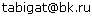 2. НИИ «БЖД», ул. 8 Марта, д.12/1, каб.114б Тел.: (347) 228-76-76, 228-68-76. Ртутосодержащие лампы, ртутные градусники, ртутосодержащие приборы.3. ООО «НАПТОН». Карла Маркса, 37 к.3 - офис 206, 207; 2 этаж; БЦ Капитал, тел.: (347) 290-13-04, факс: (347) 291-11-06, моб. тел.: 8-917-777-05-00, http://www.napton.ru . Ртутосодержащие лампы, ртутные градусники, ртутьсодержащие приборы у населения.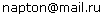 4.ООО «Грин». г.Октябрьский, ул. Кооперативная,1. Тел.8/34767/4-15-29, e-mail: oktgrin@yandex.ru. Лампы  ртутные, ртутно-кварцевые, люминесцентные.№п/пДатаНаименование (вид)отработанныхртутных ламп (ОРЛ)Кол-вошт.Лицо, сдавшееОРЛЛицо, сдавшееОРЛПринялФамилия И.О.подпись№п/пДатаНаименование (вид)отработанныхртутных ламп (ОРЛ)Кол-вошт.Ф.И.О.Адресместа жительстваПринялФамилия И.О.подпись